                          Новости образования№37Институт психолого-педагогического образования РГППУ приглашает абитуриентов!Специальности бакалавриата: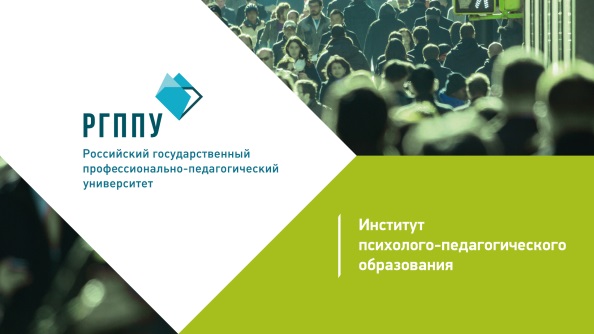 Педагогическое образованиепрофиль Образование в области иностранного языка (английского)форма обучения Очнаявступительные испытания Русский язык; Английский язык; Лексико-грамматический тестстоимость обучения 92 600 руб. (Очная) бюджетные места 15 мест (Очная) Профессиональное обучение (по отраслям)профиль Перевод и реферирование в сфере профессиональной коммуникации (английский язык)форма обучения Очнаявступительные испытания Русский язык; Английский язык; Лексико-грамматический тестстоимость обучения 92 600 руб. (Очная) бюджетные места 15 мест (Очная) Психолого-педагогическое образованиепрофиль Психология профессионального образованияформа обучения Очная, Заочнаявступительные испытания Русский язык; Биология; Обществознаниестоимость обучения 92 600 руб. (Очная) 50 000 руб. (Заочная)бюджетные места 20 мест (Очная) 20 мест (Заочная)Психологияпрофиль Психологияформа обучения Заочнаявступительные испытания Русский язык; Биология; Обществознаниестоимость обучения 52 000 руб. (Заочная)бюджетные места 20 мест (Заочная)Психолого-педагогическое образованиепрофиль Психология и педагогика дошкольного образованияформа обучения Заочнаявступительные испытания Русский язык; Биология; Обществознаниестоимость обучения 50 000 руб. (Заочная)бюджетные места 20 мест (Заочная)Психолого-педагогическое образованиепрофиль Психология и социальная педагогикаформа обучения Заочнаявступительные испытания Русский язык; Биология; Обществознаниестоимость обучения 50 000 руб. (Заочная)бюджетные места 20 мест (Заочная)Психолого-педагогическое образованиепрофиль Психология образованияформа обучения Заочнаявступительные испытания Русский язык; Биология; Обществознаниестоимость обучения 50 000 руб. (Заочная)бюджетные места 20 мест (Заочная)В Гуманитарном университете состоялся последний в учебном году День открытых дверей.В последнее воскресенье апреля с абитуриентами встречались деканы и студенты 7 факультетов и 13 направлений ГУ (в том числе, факультет социальной психологии,  направления Психология, Реклама и связи с общественностью, Сервис, Туризм, Гостиничное дело, Управление персоналом; факультет бизнеса и управления,  направления Экономика, Менеджмент; Юридический факультет; Факультет конструирования и моделирования одежды; Факультет телерадиожурналистики; Факультет современного танца; Факультет компьютерных технологий). Кроме того, по традиции, с абитуриентами и их родителями общался ректор ГУ, Л.А. Закс. Он рассказал, что: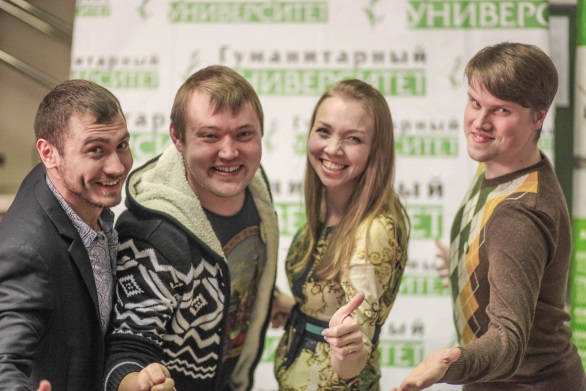 В ГУ есть возможность обучения не только за свой счет, но и за счет государства. В наборе 2016 года почти 200 СТУДЕНТОВ смогут обучаться на БЮДЖЕТНОЙ ОСНОВЕ.В ГУ есть 13 жизненно важных и перспективных направлений бакалавриата и три направления магистратуры на любой вкус и любой набор ЕГЭ.В ГУ есть ПЕРСПЕКТИВА продолжить образование в аспирантуре по восьми направлениям.В ГУ выстроен современный и увлекательный учебный процесс, где сочетаются фундаментальные знания – с прикладными; технологии личностного общения преподавателей и студентов – с новейшими компьютерными технологиями и технологиями дистанционного обучения.ГУ дает качественное образование: колоссальное расширение ваших знаний, компетенций и кругозора. Потому что в ГУ работают УНИКАЛЬНЫЕ преподаватели – профессора, кандидаты наук; ученые и успешные практики;ГУ – это обучение и ЖИЗНЬ в компактном и удобно устроенном вузе, где вас знают по имени, ВНИКАЮТ в вашу индивидуальность и уважают вашу личность.В ГУ вас ждет насыщенная и разнообразная студенческая жизнь, которая дает возможность раскрыть ПО МАКСИМУМУ ваши способности.ГУ – это ОСОБАЯ АТМОСФЕРА творчества, дружбы и солидарности. Это ОТНОШЕНИЯ понимания и поддержки между студентами, преподавателями и администрацией.ГУ – ПЕРВЫЙ в России негосударственный вуз с 25-летним опытом успешной работы: это четыре государственные аккредитации и около 10 000 ВЫПУСКНИКОВ, которые успешно трудятся и возрастают в карьере.ГУ предоставляет иногородним абитуриентам и студентам возможность проживания в ОБЩЕЖИТИИ (предварительные заявки подаются при подаче заявления на поступление).Подробнее о предстоящей приемной кампании можно узнать здесь: http://in.gu-ural.ru/abitur/priem-2016/Уральский государственный архитектурно-художественный университет приглашает на летние краткосрочные подготовительные курсы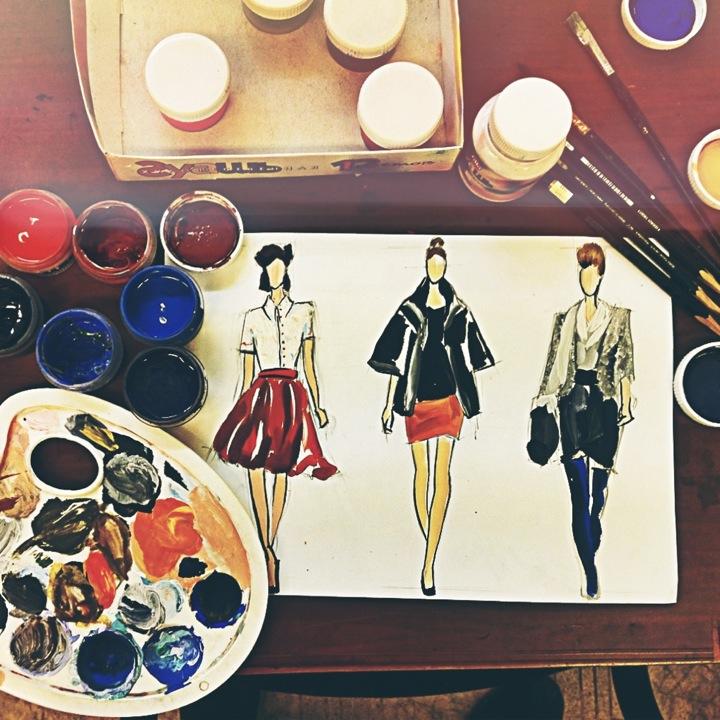 13 июня - 6 июля 2016 г.НАБОР БЕЗ ОГРАНИЧЕНИЙСтоимость прошлого года 1800 руб./день
(2 смены по 900 руб./предмет)
Занятия 9.00 - 12.00, 13.00 - 16.00.Курсы  пройдут по предметам: рисунок, черчение, композиция, живопись, цветовая композиция.Директор подготовительных курсов ЮЖАКОВ Георгий Юрьевич
gyujakov@usaaa.ru, тел. 8 (343) 268-08-61.Вальс Победы с УрГЭУПриближается памятная дата в истории России - 9 мая - День Победы в Великой Отечественной войне.Уральский государственный экономический университет продолжает уникальный проект, впервые проведенный в 2015 году - Международную молодежную акцию "Вальс Победы".Идея Акции была предложена УрГЭУ в преддверии 70-летия Великой Победы и поддержана учредителями университетской лиги ОДКБ, а также Министерством образования и науки стран ОДКБ, Федеральным агентством по делам молодежи «Росмолодежь», Федеральным агентством по делам Содружества Независимых Государств. В этом году Акция "Вальс Победы" пройдет 9 мая в 14:00 на открытой площадке перед зданием УрГЭУ-СИНХ. 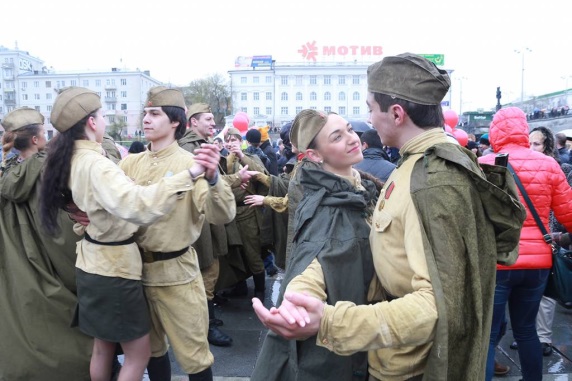 Узнать подробности участия и зарегистрироваться можно на сайте акции: http://valspobedy.com/. Генеральная репетиция состоится 5 мая с 19:00 до 20:00.Ждем всех желающих!Внимание,  абитуриенты! С 20 апреля 2016 г. приемная комиссия УрГУПС начинает осуществлять набор абитуриентов  на обучение по образовательным программам высшего образования – программам бакалавриата и программам специалитета – по заочной форме обучения на места по договорам об оказании платных образовательных услуг.Ждем вас в приемной комиссии УрГУПС !При себе необходимо иметь документы:Документ удостоверяющий личность (+ ксерокопия)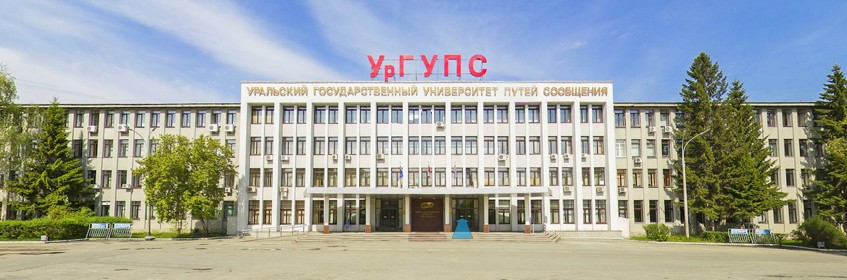 Документ об образовании (+ ксерокопия)Фотографии 3*4 (4 штуки)День открытых дверей в Академии туризма и международных отношений, колледжа АТиМО Место и время проведения: 14 мая 2016 года в 14:00 по адресу: Екатеринбург, ул. Марата, 17На Дне открытых дверей Академии туризма и международных отношений и колледжа АТиМО вы узнаете об образовательных программах, реализуемых Академией туризма и международных отношений, возможности получения двойного диплома и условиях поступления в Академию и колледж АТиМО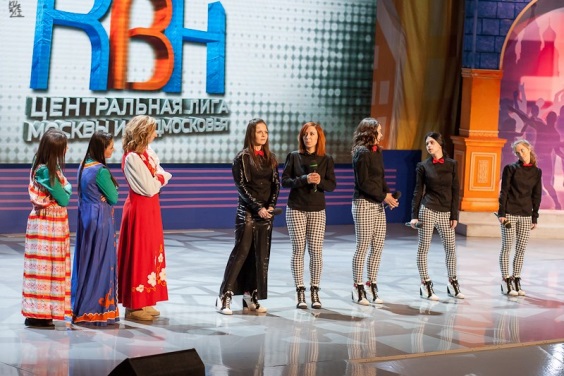 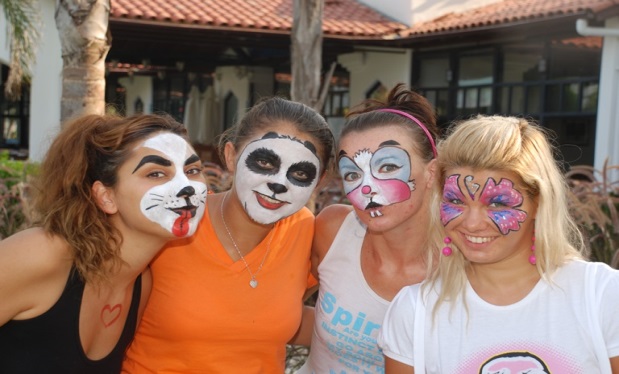 Узнаете, как проходит внеучебная жизнь в Академии туризма и международных отношений: о существующих студии анимации, вокальной студии, танцевальной студии, команде КВН и турклубе «Пилигрим».Сможете задать интересующие вопросы представителям Академии туризма и международных отношений и совершить экскурсию по зданию АТиМО.Ждём Вас на Днях открытых дверей Академии туризма и международных отношенийИнститут гуманитарного и социально-экономического образования РГППУ приглашает абитуриентов!Специальности бакалавриата:Педагогическое образованиепрофиль Музыкально-компьютерные технологииформа обучения Очнаявступительные испытания Русский язык; Обществознание; Творческий экзамен; Музыкальная литературастоимость обучения 92 600 руб. (Очная) бюджетные места 10 мест (Очная) Профессиональное обучение (по отраслям)профиль Декоративно-прикладное искусство и дизайнформа обучения Очная, Заочнаявступительные испытания Русский язык; Обществознание; Творческий экзаменстоимость обучения 92 600 руб. (Очная) 60 000 руб. (Заочная)бюджетные места 45 мест (Очная) 25 мест (Заочная)Профессиональное обучение (по отраслям)профиль Дизайн интерьера и компьютерная графикаформа обучения Очная, Заочнаявступительные испытания Русский язык; Математика; Обществознаниестоимость обучения 92 600 руб. (Очная) 60 000 руб. (Заочная)бюджетные места 17 мест (Очная) 20 мест (Заочная)Профессиональное обучение (по отраслям)профиль Государственное и муниципальное управлениеформа обучения Очная, Заочнаявступительные испытания Русский язык; Математика; Обществознаниестоимость обучения 92 600 руб. (Очная) 60 000 руб. (Заочная)бюджетные места 17 мест (Очная) 20 мест (Заочная)Профессиональное обучение (по отраслям)профиль Правоведение и правоохранительная деятельностьформа обучения Очная, Заочнаявступительные испытания Русский язык; Математика; Обществознаниестоимость обучения 92 600 руб. (Очная) 60 000 руб. (Заочная)бюджетные места 20 мест (Очная) 20 мест (Заочная)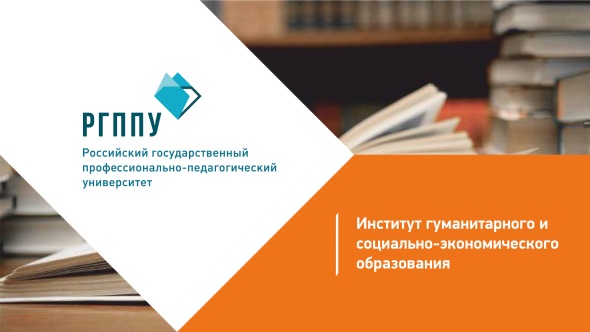 Профессиональное обучение (по отраслям)профиль Правоведение и правоохранительная деятельностьформа обучения Очная, Заочнаявступительные испытания Русский язык; Математика; Обществознаниестоимость обучения 92 600 руб. (Очная) 60 000 руб. (Заочная)бюджетные места 20 мест (Очная) 15 мест (Заочная)Профессиональное обучение (по отраслям)профиль Предпринимательская деятельность (с углубленным изучением английского языка)форма обучения Очная, Заочнаявступительные испытания Русский язык; Математика; Обществознаниестоимость обучения 92 600 руб. (Очная) 60 000 руб. (Заочная)бюджетные места 18 мест (Очная) 15 мест (Заочная)Профессиональное обучение (по отраслям)профиль Сервис в социально-бытовой сфереформа обучения Очная, Заочнаявступительные испытания Русский язык; Математика; Обществознаниестоимость обучения 92 600 руб. (Очная) 60 000 руб. (Заочная)бюджетные места 20 мест (Очная) 20 мест (Заочная)Профессиональное обучение (по отраслям)профиль Туризм и гостиничный сервисформа обучения Очная, Заочнаявступительные испытания Русский язык; Математика; Обществознаниестоимость обучения 92 600 руб. (Очная) 60 000 руб. (Заочная)бюджетные места 20 мест (Очная) 15 мест (Заочная)Профессиональное обучение (по отраслям)профиль Управление документами в организацииформа обучения Очнаявступительные испытания Русский язык; Математика; Обществознаниестоимость обучения 92 600 руб. (Очная) бюджетные места 20 мест (Очная) Профессиональное обучение (по отраслям)профиль Физкультурно-оздоровительный сервисформа обучения Очнаявступительные испытания Русский язык; Обществознание; Нормативыстоимость обучения 92 600 руб. (Очная) бюджетные места 15 мест (Очная)Социальная работапрофиль Социальная работаформа обучения Очная, Заочнаявступительные испытания Русский язык; История; Обществознаниестоимость обучения 92 600 руб. (Очная) 50 000 руб. (Заочная)бюджетные места 22 места (Очная) 19 мест (Заочная)Социологияпрофиль Социологияформа обучения Очнаявступительные испытания Русский язык; Математика; Обществознаниестоимость обучения 92 600 руб. (Очная) бюджетные места 20 мест (Очная) Экономикапрофиль Экономика предприятий и организацийформа обучения Очная, Заочнаявступительные испытания Русский язык; Математика; Обществознаниестоимость обучения 75 000 руб. (Очная) 60 000 руб. (Заочная)бюджетные места НетФизическая культурапрофиль Спортивный менеджментформа обучения Заочнаявступительные испытания Русский язык; Обществознание; Нормативыстоимость обучения 50 000 руб. (Заочная)бюджетные места НетПрезентация Sheffield Hallam University,Великобритания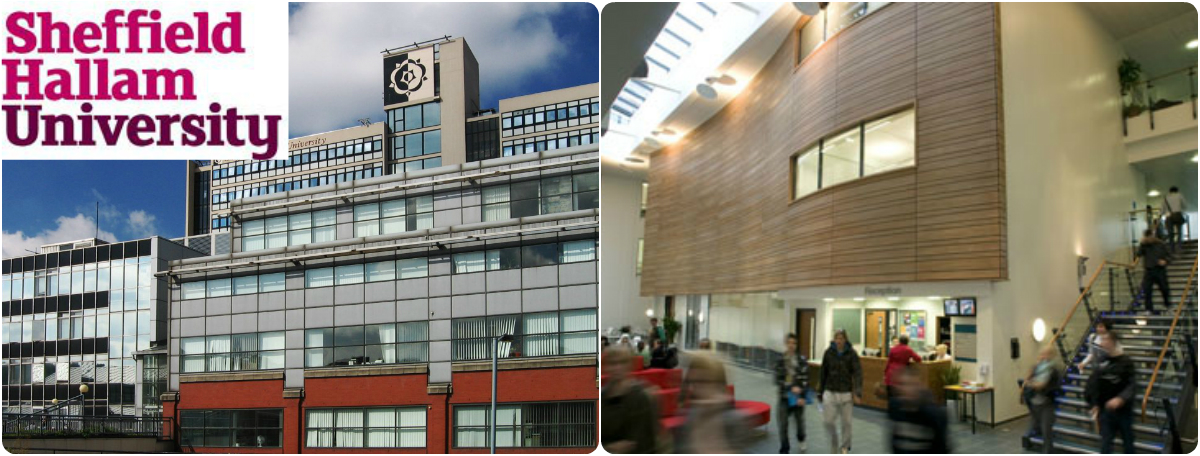 Расположение университетаSheffield Hallam University находится в городе Шеффилд, который расположен в центральной части Соединенного Королевства в Южном Йоркшире и является пятым по величине городом страны. Согласно опросам 2011 года 94,9 % иностранных студентов довольны условиями жизни в городе. Действительно, город как нельзя кстати подходит для студентов (их в городе проживает около 50 тысяч): это очень дружелюбный, либеральный, очень безопасный, современный и космополитичный город, в котором смешались различные культуры и языки. От Лондона город отделяют всего 2 часа езды на поезде, а ближайший доступный аэропорт - Манчестер.Как и полагается любому современному и космополитичному городу, в нем есть много возможностей для интересного времяпрепровождения. Город известен как спортивная столица страны и располагает превосходными возможностями для занятий спортом: современный стадион для легкой атлетики, комплекс для занятий лыжным спортом и сноубордингом, футбольное поле, спортивный центр для водных видов спорта и многое другое. Любителям культурных мероприятий также всегда найдется, что посетить. В городе расположено множество музеев и галерей, многие из которых удостоены престижных премий, а также театральный комплекс - самый большой во всей Великобритании (не считая расположенных в Лондоне).Обучение в университетеУниверситет Sheffield Hallam был основан в 1843 году и в настоящее время является четвертым по величине университетом Великобритании. В нем проходят обучение более 33 тысяч студентов, из которых 4 250 - иностранные студенты из более чем 119 стран. Обучение в университете направлено не только на усвоение теоретических знаний, но и на выработку необходимых практических навыков у студентов. Для обучения привлекаются не только академические преподаватели, но и представители различных компаний и организаций, организуется участие в различных исследованиях, а также длительные оплачиваемые стажировки для студентов. Это возможно благодаря тесным связям университета с крупнейшими компаниями, такими как Sony, BP, NHS, Network Rail, Cisco, SAP и Microsoft.Специальности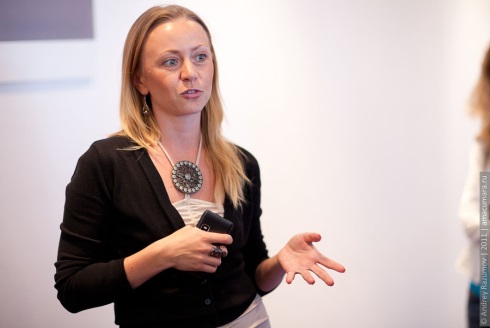 Приглашаем преподавателей и учеников школ и гимназий провести познавательный семинар, посвященный образованию в Великобритании, в частности в Университете Sheffield Hallam. Выпускница университета Наталья Писаренко расскажет учащимся о своем личном опыте получения самого престижного образования, о популярных за рубежом и недавно появившихся специальностях, о новых программах и стипендиях для иностранных студентов, а также о перспективах дальнейшей карьеры для выпускников.Наталья расскажет о своем личном опыте, впечатлениях и трудностях, с которыми она столкнулась, будучи студенткой британского вуза. АрхитектураБанковское дело и финансыБизнесБиологияБухгалтерский учетГородское планированиеГостиничный менеджментДизайнЖурналистикаИнженерные специальностиИностранные языкиИнформационные технологииКинопроизводствоКоммуникации и медиаКомпьютерные технологииМаркетингМатематика и статистикаМенеджментМеждународный бизнесНедвижимостьОбразованиеОбщественное питаниеОрганизация мероприятийОрганизация конференцийОхрана природыПолитикаПравоПсихологияСельское хозяйствоСоциологияСтроительствоТуристический менеджментФотографияЭлектроникаПригласить Наталью на презентацию можно по тел. 3 808 444, по почте info@edu-abroad.su.Пригласить Наталью на презентацию можно по тел. 3 808 444, по почте info@edu-abroad.su.